2021-2022  учебный годПримерное десятидневное меню  по МБОУ «СОШ№ 1пгт.Кировский» Возрастная категория: 12-17 лет Льготники (малообеспеченные, многодетные, опекаемые, СОП) - № 1.«УТВЕРЖДАЮ»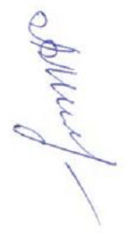 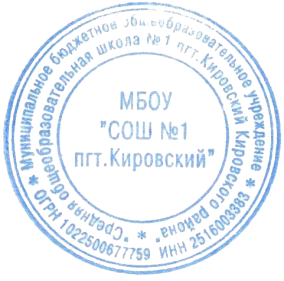 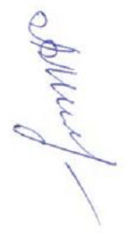 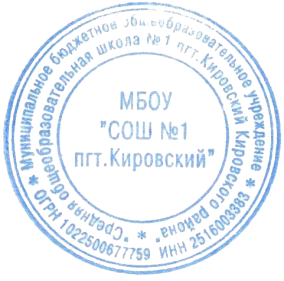 Директор МБОУ СОШ№1 пгт.Кировский______________Л.А.Милюк5ДЕНЬЗАВТРАКСарделька отварная с соусомРожки отварные Помидор свежийЧай с сахаром и лимоном Хлеб пшеничный Кондитерское изделие1/1201/2001/601/2001/501/606,05,521,1207,94,371,25,20,25,117,0764,935,33,8103,848,136,83702112361239228,20,20,09000,110,180,08003,59005000000,020,030000000,04000,13002000,723826,69420012,2120658,728463544,56170,67004521587,353,21,20082,63,90,31ВСЕГО ЗА ДЕНЬ1132,26ДЕНЬЗАВТРАККаша рисовая молочная с масломсливочнымБатон с маслом сливочным и сыром Чай с сахаромКондитерское изделие200/1010/15/301/2001/605,123,90,54,376,624,8007,0732,311/8,24,836,8210,13110,7122228,20,07000,07001,3900100,040,0500000,720,17000012,200131,822,849544,500143,7008240,0830,326,34407,350,440,7820,61ВСЕГО ЗА ДЕНЬ771,07ДЕНЬЗАВТРАКГуляш мясной с соусомГречка отварная Помидор свежийЧай с сахаром и лимоном Хлеб пшеничный Кондитерское изделие100/501/2001/601/2001/1001/60158,730,36207,94,37100,45,4300103,848,17,0700451,5103,848,136,8964263,851,861239228,200300,120,110,180,08003,5900500000000,030000000,04000,130000000,721826,624943512,2114358,74584615844,5614358,7458461587,351,40,671,182,63,90,61ВСЕГО ЗА ДЕНЬ1807,88ДЕНЬЗАВТРАКПельмени мясные с маслом сливочнымЧай с сахаром и лимоном Хлеб пшеничныйКондитерское изделие220/101/2001/501/607,0207,94,3715,05,117,0729,0103,848,136,837961239228,2000,110,180,08005000000000000,040000000,7200943412,210084615844,5600452477,35000082,63,9ВСЕГО ЗА ДЕНЬ907,29ДЕНЬЗАВТРАКРыба тушенная с соусомРис отварной Помидор свежий Хлеб пшеничныйКомпот из сухофруктовКондитерское изделие100/501/2001/601/501/2001/6013,60,60,367,90,94,3710,500001007,073,84,21,548,136,636,8164,119051,8239144228,200000,120,180,010,081,61000001000000000000000000000046,82324351212,210042751581144,563314174767,351,830,91,13,91,50,610,040,72ВСЕГО ЗА ДЕНЬ1017,110ДЕНЬЗАВТРАКЯйцо куриное отварноеКакао с молоко Хлеб пшеничныйБатон с маслом сливочный и сыром Кондитерское изделие1/401/2001/10010/15/301/605,083,77,93,94,374,63,914,87,070,325,948,118,236,862,8153239110,7228,20,50,100000,803,200000000000000000,040,20000000,722,45183522,812,2111,97711580044,561,4904726,37,351,111,73,90,70,61ВСЕГО ЗА ДЕНЬ793,7